باسمه تعالی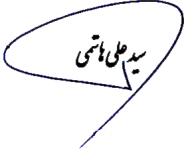 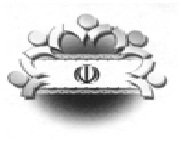 فرم شماره (1) صورتجلسه شورای اسلامی شهر طبس گلشن1- مشخصات جلسهباسمه تعالیفرم شماره (1) صورتجلسه شورای اسلامی شهر طبس گلشن1- مشخصات جلسهباسمه تعالیفرم شماره (1) صورتجلسه شورای اسلامی شهر طبس گلشن1- مشخصات جلسهتاریخ دعوتنامه 03/ 11/1400 بصورت تماس تلفنی و فضای مجازیتاریخ جلسه: روز  چهار شنبه    مورخ  04/ 12/ 1400 ساعت  18شماره جلسه:        74نوع جلسه:   عادی      فوق العاده علت و مقام دعوت کننده جلسه فوق العاده :رئیس شورای اسلامی شهر مکان جلسه:ساختمان شورای اسلامی شهر طبس2- اعضای شورای شهر حاضر در جلسه شورا(اجرای ماده 16 قانون شوراها)2- اعضای شورای شهر حاضر در جلسه شورا(اجرای ماده 16 قانون شوراها)2- اعضای شورای شهر حاضر در جلسه شورا(اجرای ماده 16 قانون شوراها)2- اعضای شورای شهر حاضر در جلسه شورا(اجرای ماده 16 قانون شوراها)2- اعضای شورای شهر حاضر در جلسه شورا(اجرای ماده 16 قانون شوراها)2- اعضای شورای شهر حاضر در جلسه شورا(اجرای ماده 16 قانون شوراها)2- اعضای شورای شهر حاضر در جلسه شورا(اجرای ماده 16 قانون شوراها)2- اعضای شورای شهر حاضر در جلسه شورا(اجرای ماده 16 قانون شوراها)2- اعضای شورای شهر حاضر در جلسه شورا(اجرای ماده 16 قانون شوراها)2- اعضای شورای شهر حاضر در جلسه شورا(اجرای ماده 16 قانون شوراها)ردیفنام و نام خانوادگیامضاءورودخروجردیفنام و نام خانوادگیامضاءورودخروج1محمدجواد راستینه1821:304غلامحسین طاهری1821:302رسول عراقی1821:305زهرا حسین پور1821:303سید مجتبی حقانی1821:303- اعضای غایب در جلسه3- اعضای غایب در جلسه3- اعضای غایب در جلسه3- اعضای غایب در جلسهردیفنام و نام خانوادگیسمتعلت غیبت1-4- مدعوین حاضر در جلسه4- مدعوین حاضر در جلسه4- مدعوین حاضر در جلسه4- مدعوین حاضر در جلسه4- مدعوین حاضر در جلسهردیفنام و نام خانوادگیدستگاه اجراییسمتملاحظات1حمیدرضا جعفریانشهرداری طبسرئیس اداره توسعه منابع 2سیده سمیه افشار ایمانیشهرداری طبسمسئول امور مالی565- خلاصه مفید مطالب مطروحه توسط رئیس شورا ، نطق ها و مذاکراتتلاوت آیاتی از کلام ا... مجید و خیرمقدم  و ... 6- دستور جلسات6- دستور جلسات6- دستور جلسات6- دستور جلسات6- دستور جلساتشماره / ردیفدستور جلسهنظر کمیسیون ذیربطشماره جلسهتاریخ جلسه1- --237- خلاصه مفید مذاکراتبحث و تبادل نظر در خصوص بودجه پیشنهادی 1401بررسی نامه های شهرداری و درخواستهای مردمی 8-1-  متن مصوبه شورا                                                    بند  18-1-  متن مصوبه شورا                                                    بند  18-1-  متن مصوبه شورا                                                    بند  18-1-  متن مصوبه شورا                                                    بند  18-1-  متن مصوبه شورا                                                    بند  18-1-  متن مصوبه شورا                                                    بند  1نامه شماره 20862/00 مورخ 30/10/1400 شهرداری منظم به بودجه پیشنهادی سال 1401 شهرداری پس از چندین جلسه بحث و بررسی در آیتمهای درآمدی و بندهای هزینه ای و اعلام نظرات اعضای شورای اسلامی شهر به مبلغ 840.000.000.000 ریال (هشتصدوچهل میلیارد ریال) به تصویب شورای اسلامی شهر رسید.   نامه شماره 20862/00 مورخ 30/10/1400 شهرداری منظم به بودجه پیشنهادی سال 1401 شهرداری پس از چندین جلسه بحث و بررسی در آیتمهای درآمدی و بندهای هزینه ای و اعلام نظرات اعضای شورای اسلامی شهر به مبلغ 840.000.000.000 ریال (هشتصدوچهل میلیارد ریال) به تصویب شورای اسلامی شهر رسید.   نامه شماره 20862/00 مورخ 30/10/1400 شهرداری منظم به بودجه پیشنهادی سال 1401 شهرداری پس از چندین جلسه بحث و بررسی در آیتمهای درآمدی و بندهای هزینه ای و اعلام نظرات اعضای شورای اسلامی شهر به مبلغ 840.000.000.000 ریال (هشتصدوچهل میلیارد ریال) به تصویب شورای اسلامی شهر رسید.   نامه شماره 20862/00 مورخ 30/10/1400 شهرداری منظم به بودجه پیشنهادی سال 1401 شهرداری پس از چندین جلسه بحث و بررسی در آیتمهای درآمدی و بندهای هزینه ای و اعلام نظرات اعضای شورای اسلامی شهر به مبلغ 840.000.000.000 ریال (هشتصدوچهل میلیارد ریال) به تصویب شورای اسلامی شهر رسید.   نامه شماره 20862/00 مورخ 30/10/1400 شهرداری منظم به بودجه پیشنهادی سال 1401 شهرداری پس از چندین جلسه بحث و بررسی در آیتمهای درآمدی و بندهای هزینه ای و اعلام نظرات اعضای شورای اسلامی شهر به مبلغ 840.000.000.000 ریال (هشتصدوچهل میلیارد ریال) به تصویب شورای اسلامی شهر رسید.   نامه شماره 20862/00 مورخ 30/10/1400 شهرداری منظم به بودجه پیشنهادی سال 1401 شهرداری پس از چندین جلسه بحث و بررسی در آیتمهای درآمدی و بندهای هزینه ای و اعلام نظرات اعضای شورای اسلامی شهر به مبلغ 840.000.000.000 ریال (هشتصدوچهل میلیارد ریال) به تصویب شورای اسلامی شهر رسید.   آراء اعضای شورای اسلامیآراء اعضای شورای اسلامیموافقمخالفدلایل مخالفتامضاء1محمد جواد راستینه 2رسول عراقی3سید مجتبی حقانی4غلامحسین طاهری5زهرا حسین پورجمعتصمیم شوراتصمیم شوراتصمیم شوراتصمیم شوراتصویب شد             تصویب نشدتصویب شد             تصویب نشد8-2-  متن مصوبه شورا                                                    بند  28-2-  متن مصوبه شورا                                                    بند  28-2-  متن مصوبه شورا                                                    بند  28-2-  متن مصوبه شورا                                                    بند  28-2-  متن مصوبه شورا                                                    بند  28-2-  متن مصوبه شورا                                                    بند  2نامه شماره 23890/00 مورخ 28/11/1400 شهرداری موضوع درخواست مجوز برگزاری مزایده فروش 11 قطعه زمین مالکیتی شهرداری شامل شش قطعه زمین با کاربری مسکونی و پنج قطعه زمین با کاربری تجاری در جلسه شورای اسلامی شهر مطرح و پس از بحث و تبادل نظر به شرط کارشناسی املاک با قیمت گذاری خبره محلی و همچنین عدم واگذاری به پیمانکاران طرف قرارداد شهرداری که مطالباتی از شهرداری دارند مورد موافقت اعضای شورای اسلامی شهر واقع گردید. نامه شماره 23890/00 مورخ 28/11/1400 شهرداری موضوع درخواست مجوز برگزاری مزایده فروش 11 قطعه زمین مالکیتی شهرداری شامل شش قطعه زمین با کاربری مسکونی و پنج قطعه زمین با کاربری تجاری در جلسه شورای اسلامی شهر مطرح و پس از بحث و تبادل نظر به شرط کارشناسی املاک با قیمت گذاری خبره محلی و همچنین عدم واگذاری به پیمانکاران طرف قرارداد شهرداری که مطالباتی از شهرداری دارند مورد موافقت اعضای شورای اسلامی شهر واقع گردید. نامه شماره 23890/00 مورخ 28/11/1400 شهرداری موضوع درخواست مجوز برگزاری مزایده فروش 11 قطعه زمین مالکیتی شهرداری شامل شش قطعه زمین با کاربری مسکونی و پنج قطعه زمین با کاربری تجاری در جلسه شورای اسلامی شهر مطرح و پس از بحث و تبادل نظر به شرط کارشناسی املاک با قیمت گذاری خبره محلی و همچنین عدم واگذاری به پیمانکاران طرف قرارداد شهرداری که مطالباتی از شهرداری دارند مورد موافقت اعضای شورای اسلامی شهر واقع گردید. نامه شماره 23890/00 مورخ 28/11/1400 شهرداری موضوع درخواست مجوز برگزاری مزایده فروش 11 قطعه زمین مالکیتی شهرداری شامل شش قطعه زمین با کاربری مسکونی و پنج قطعه زمین با کاربری تجاری در جلسه شورای اسلامی شهر مطرح و پس از بحث و تبادل نظر به شرط کارشناسی املاک با قیمت گذاری خبره محلی و همچنین عدم واگذاری به پیمانکاران طرف قرارداد شهرداری که مطالباتی از شهرداری دارند مورد موافقت اعضای شورای اسلامی شهر واقع گردید. نامه شماره 23890/00 مورخ 28/11/1400 شهرداری موضوع درخواست مجوز برگزاری مزایده فروش 11 قطعه زمین مالکیتی شهرداری شامل شش قطعه زمین با کاربری مسکونی و پنج قطعه زمین با کاربری تجاری در جلسه شورای اسلامی شهر مطرح و پس از بحث و تبادل نظر به شرط کارشناسی املاک با قیمت گذاری خبره محلی و همچنین عدم واگذاری به پیمانکاران طرف قرارداد شهرداری که مطالباتی از شهرداری دارند مورد موافقت اعضای شورای اسلامی شهر واقع گردید. نامه شماره 23890/00 مورخ 28/11/1400 شهرداری موضوع درخواست مجوز برگزاری مزایده فروش 11 قطعه زمین مالکیتی شهرداری شامل شش قطعه زمین با کاربری مسکونی و پنج قطعه زمین با کاربری تجاری در جلسه شورای اسلامی شهر مطرح و پس از بحث و تبادل نظر به شرط کارشناسی املاک با قیمت گذاری خبره محلی و همچنین عدم واگذاری به پیمانکاران طرف قرارداد شهرداری که مطالباتی از شهرداری دارند مورد موافقت اعضای شورای اسلامی شهر واقع گردید. آراء اعضای شورای اسلامیآراء اعضای شورای اسلامیموافقمخالفدلایل مخالفتامضاء1محمد جواد راستینه 2رسول عراقی3سید مجتبی حقانی4غلامحسین طاهری5زهرا حسین پورجمعتصمیم شوراتصمیم شوراتصمیم شوراتصمیم شوراتصویب شد             تصویب نشدتصویب شد             تصویب نشد